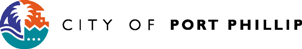 COMMUNITY LIABILITY INSURANCE(Please refer to Community Liability Pack for further explanation)
Insurers:		QBE Insurance (Australia) Ltd through Victor Insurance (Community Liability)
HIRER:NAME:	    					CONTACT PHONE #:     ADDRESS:	   FACILITIESDATE OF  OR IF MORE   DAY FROM:     TO:    NAME OF FACILITY:    LOCATION:    FUNCTION OR PURPOSE OF :     Public Liability Insurance requiredPublic Liability Insurance not required (hirer to provide copy of own insurance)	PREMIUM INCLUDING	GST & STAMP DUTYPLEASE PROVIDE EVENT BOOKING NUMBER HERE:  #    	_______________	             $31.00PAYMENT TO BE DEPOSITED TO  NUMBER:  01 01410 9230NOTE:  COVER IS SUBJECT TO THE FOLLOWING POLICY EXCESS ON CLAIMS:$500 Each and Every claim NOTEUpon the payment of the prescribed premium and completion of this form your liability as hirer is indemnified, subject to the terms of a master policy issued by QBE Insurance (Australia) Ltd through Victor Insurance (Community Liability).In the event of any claim, or the happening of any circumstances which may give rise to a claim, you must advise the Council’s Risk & Assurance Unit on (03) 8563 7460 asap.SIGNED:  ON BEHALF OF HIRER/ HIRING GROUP:    DATE:     /   /   